     GOD’S ANCIENT PLAN OF SALVATIONHOW TO CONVERT YOUR FELLOW MANA.	You are commended for your interest in studying God’s word, the Bible.This study is divided into 4 lessons:Bible Authority (The Bible is the Only Standard of Authority).Restoring Fellowship with God & God’s People (What is the Church?).Departure from Authority (Falling Away).Identifying the N.T. Church (name, organization, work, worship, membership).These lessons form a logical progression of reason.  This is the same process we all use in learning.  For example, one must learn addition and subtraction before learning algebra.  This same process is also necessary in understanding God’s will.  One could reach many false conclusions when studying a more difficult subject without first understanding some basic and fundamental principles.B.	This study is of human origin and needs to be understood as such.	1.	This method is not a substitute for or instead of the Bible.Some of you may have your own method teaching the plan of salvation.However, this method is a very effective tool useful for the teacher and the student in teaching the word of God on how to become a Christian.When you become skilled you can adapt to your own style and method of teaching.The notes with scriptures and illustrations can be reviewed and prepare you to teach with accuracy and confidence.It will help the student see a step-by-step progression of God’s plan of salvation. C.	 How system came into existence.A person studied with an atheist and wondered where to start.Start with the existence of God then God wrote the Bible.Then it hits him – that’s the procedure – step by step (logical progression).Has anyone ever asked you a question at the wrong time?Don’t put one thing ahead of another.If take short-cuts you may have trouble later.D.	Preparing student for the study.This study is divided into 4 sections (1 hour for each section).Put all outside thoughts aside for now and focus on each slide and point.Clear statements regardless of the context (clear, easy different contexts).  Hold questions (or write them down) until done with section. Many may be answered as we go. If you have questions concerning the slide/card we’re on please ask.If you don’t understand the slide/card we are on, please let me know.E.	Preparing the teacher for the study.Make presentation as simple as possible. (Logical progression).Be careful not to go to fast or too slow.Don’t mention or answer anything controversial (it will come up later).Have them sit at a table beside you on your right side.Don’t quote passage. Read it. Gives them confidence that God said it.If they know their Bible, take turns reading verses.If not, show them passage (embarrassing if can’t find it and lose train of thought or have poor reading skills.Suggest memorizing 4 N.T. Bible books for the next class (Mt-Jn).Look for feedback to see whether you are getting point across.Don’t overwhelm with scriptures (Don’t need to keep proving point).Use an illustration (Doesn’t prove, but clarifies).If don’t agree then give them another scripture.If they still don’t get point give an illustration.Extra notes are provided for some slides (ask for more notes if needed).Review going backwards points they already agreed to.Get a response! (“I need to think about it” is OK) should become clearer as you go. Let them hear the whole plan of salvation! Most people have the ability to teach what they know or are interested in.Sewing, cooking, ironing, fishing, sports, The more you teach something the better you become, more confident and comfortable doing it.Learn how to approach and study with people.Learn to teach one out of error without being offensive.Learn by practice to present the gospel in the best way possible so they can understand with the least amount of agitation as possible.Learn to ask the right questions at the right time so they understand their own logic as you go through each point.Try to get class with one person at a time.If study with two, make sure one gets it.Two people may have different questions (if get stuck set another class and continue with the one).Make sure you understand what each slide/card teaches.We know it is not perfect, but it does work.Two groups – unchurched (75% success); churched (50% success).Good to know religious background (spend more time in certain areas).GOD’S ANCIENT PLAN OF SALVATIONBIBLE AUTHORITY (Part 1)A1-	The best place to start a study of authority is at the beginning.  	1)	Because God is the Creator, He has what we call INHERENT AUTHORITY or the right to command.  All things were designed by God.  He spoke and they were created.   Man is here because God wanted man to be here.  God didn’t get His authority from anyone. He made everything, therefore He has all authority.Example: This watch is mine – authority is within me to change the time, clean it, sell it, give it away or throw it away. Man is not in a position to question God’s authority but to obey that authority. However, God is not cruel or overbearing, but is a FAIR and JUST God.What kind of God would sacrifice His Son that we might live?  People in general do not respect God’s authority (make very clear).	2.	THE EVIDENCE OF GOD IS SEEN IN CREATION (Rom 1:18-20).ILLUSTRATION: Which is more reasonable to believe – a watch created by chance or by a watchmaker?  All can plainly see that it took intelligence and planning to make a watch.  Those who would deny this fact are without excuse!  A2-	Which is more reasonable? Scientific?1)	The earth, sun, moon, human beings, animals, vegetation, the seas, living microorganisms, etc, etc, are even more complex than watches.These incredibly complex systems are interrelated and inter-dependent systems and sub-systems demand that God exists!	2.	At this point always (don’t take for granted) ask your student if he/she believes in God (that God exists)?You should know that answer before you sit down for studying the Plan of Salvation so you can set up class on evidences instead.2)	Get a commitment. It is of no avail to prove the Bible is our only standard in religious matters if he/she does not believe in God.EX: Got to the end of study. “Sounds good but I don’t believe God exists.”They won’t believe God wrote the Bible if they don’t believe in God.It may seem silly BUT ASK ANYWAY.If one answers “no” or “I’m not sure” be prepared to give Proof For the Existence of God below. If they are still not convinced be prepared get someone to help you. 	3)	DON’T GO TO SLIDE THREE UNTIL THEY BELIEVE GOD EXISTS! Try to get classes and materials on Evidences.PROOF FOR THE EXISTENCE OF GODIntroductionSince there is no God, there is no source of revealed truth on matters beyond the scope of human experience.  Our evidence to the atheist for the existence of God must be limited to actual human experience, more commonly called, “Science.”  Therefore, we must carefully define “Science.”  Science (from the Latin root meaning “knowledge”) may be defined as:1. 	A body of demonstrated facts in a given area of study.2. 	The “Scientific Method”, always includes testing the hypothesis.3.	A scientific statement must be capable of testing by observation and experiment.  It is acceptable only if, after repeated testing, it is found to account satisfactorily for the phenomena for which it is applied.  Others perform the same tests and get the same results.A series of three alternative choices can help us reach a reasonable conclusion:I.  	NOTHING EXISTS (must exclude all nouns, verbs, prepositions) OR...II.	SOMETHING EXISTS	Normally two people can agree that SOMETHING does exist, be it a pen, a building, the sun, or whatever.  Therefore, with only one alternative choice left to choose, we can eliminate “nothing exists.”I.	SOMETHING CAME FROM NOTHING OR...II.	SOMETHING HAS ALWAYS EXISTED	Those who deny the existence of God MUST deal ONLY with the realm of human experience. NOWHERE in human experience has something ever been known to come from nothing! This observation is so consistent that it has been written as a LAW OF SCIENCE in two different ways:	1. 	The first Law of Thermodynamics: Energy cannot be created or destroyed, though it may be changed from one form to another.2. The Law of Biogenesis: Living things come ONLY from other living things like themselves.	Remember, we can only deal with FACTS, and we know from human experience and testing that something cannot come from nothing.  If so, where is the proof?  Therefore, we can cross out "Something came from nothing".  We are left with the ONLY other conclusion that something has always existed.I.	THE SOMETHING THAT HAS ALWAYS EXISTED IS PHYSICAL OR...II.	THE SOMETHING THAT HAS ALWAYS EXISTED IS NON-PHYSICAL (SPIRITUAL).	Again, through all human experience, there has been the observation that matter decays and breaks down, that motion slows, and that order tends to move towards disorder.  For instance, the sun uses 4 ½ million tons of its fuel per second converting it into energy.  We know by experience and observation that the earth spins more slowly each year, we grow old, clothes wear out, etc.	These observations have been written also as LAW IN SCIENCE.  It is called the SECOND LAW OF THERMODYNAMICS.  It describes what we have observed as a one-way street running from useful energy to used energy (not destroyed but may change form).  If something, let's take the sun for example, has always been here, and energy is running down—then the sun would have run out of energy by now.  Therefore, no physical thing could have been here forever!  THINK ABOUT IT! 	The FACTS OF SCIENCE tell us that NO PHYSICAL THING CAN BE ETERNAL! Therefore, we must eliminate "something that has always existed is physical".  We must accept the ONLY OTHER REASONABLE CONCLUSION that the eternal existence is non-physical (spiritual).  That is what we call GOD!  	There is no physical law or way to test a spirit.  You can't catch it and put it in a test tube.  The concept of God is TOO GREAT to have originated in the mind of man.  Compare the man-made gods with their human failings and characteristics.  You will also notice that all the man-made gods had a beginning.  Totally understanding that God is eternal and has always existed is more than what our finite minds can totally comprehend.  But that does not eliminate the possibility.  Just think of the only other choice that physical matter has always existed—Now that contradicts science and is BEYOND ANY AND ALL COMPREHENSION!!!!!	To know God's power, greatness and wisdom, we need only to study what he has created (includes physical laws of nature).  “The heavens declare the glory of God; and the firmament shows His handiwork” (Psalm 19:1).  “For since the creation of the world His invisible attributes, His eternal power and divine nature, have been clearly seen, being understood through what has been made, so that they are without excuse” (Romans 1:20).A3-	ALL AUTHORITY WAS GIVEN TO JESUS (Matt 28:18).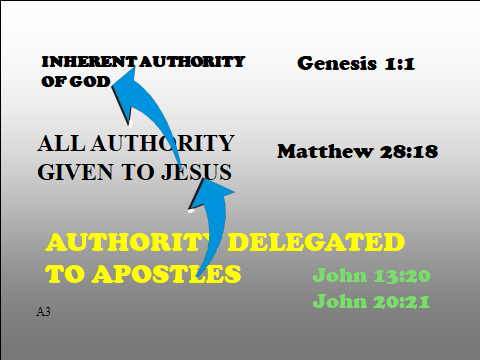 Jesus said this to His apostles after His resurrection.1)	Jesus has all authority because He overcame death.  		2)	What makes Jesus (and Christianity) unique is that no other person has demonstrated his power over death.  Not Buddha, Mohammed, a pope, or any other religious leader.		3)	This is WHY WE SUBMIT to the authority of Jesus.  If all authority in heaven and on earth was given to Jesus, what authority does He lack?  The answer can only be “none.”		4)	ILLUSTRATION: Give you a key to my house – authority to open my door.JESUS DELEGATED AUTHORITY TO THE APOSTLES. If I receive the apostles, then Jesus said I have received Him.  And if I receive Jesus, I receive God.  ILLUSTRATION: The President sends a message to China.  He tells an ambassador what to write and the message is delivered.  The ambassador doesn’t have the authority (the right) to change the message but only deliver it.  If China rejects the message, who did they also reject?  We all know the answer is the President.  Jesus is no longer speaking directly to men, but He has delegated authority to speak His message (Gospel).  When we read what the apostles have written it is as if the Father Himself said it.  Whether the message is received by phone (directly to the apostles) or by letter (Bible-to us) it is still the same message having the same authority.  Who has the right to change God’s message?  Therefore we must accept the apostles teaching in order to receive Jesus and the Father.A4-	We have been given a revelation which is unquestionably understandable.	1)	It is obvious that we must follow the simple plan of letting God’s word into our heart, determining to understand what God is telling us to do, and then bring our lives to conform to His will!  	2)	Would God be telling us to “understand”, while at the same time knowing that it is “impossible to understand”?	3)	To reject God’s word by the claim that we cannot understand it, is to really be saying that the Father, the Holy Spirit, the Son of God, and the inspired apostles were miserable failures in the revelation which they provided for us!  	4)	Would a person be so desperate to justify his own belief and rebellion, that he would be guilty of making such an accusation?  	5)	It is unthinkable to imply, in any way, that God’s word is flawed and that it is impossible for us to understand it.We can know if message is from God or man (John 7:17).We can know what is revealed (Deut 29:29). 2.	WHICH IS THE POWER OF GOD TO SAVE (Rom 1:16) and is only found in the Gospel – the Bible.  	 	1)	HOW COULD MERE MEN WRITE GOD’S POWER TO SAVE?“Weren’t the apostles just human like you and me? Weren’t they subject to error like every other man?”  (Ans: YES)“Then how could they write a book that is absolutely perfect, and is God’s power to save?”A5-	THE HOLY SPIRIT GUIDED THE APOSTLES INTO ALL THE TRUTHThe Holy Spirit’s work in man’s salvation was to teach, guide and bring to the apostles’ remembrance all Jesus said and wanted said.  1)	Jesus is talking to His apostles and instructing them of their special mission with the help of the Holy Spirit.  2)	How much truth did Jesus say He would GUIDE THE APOSTLES INTO?  ALL THE TRUTH, therefore, there is no more truth to reveal today. 		3)	The Bible contains all the truth we need to know in order to be saved.Just how much did the Holy Spirit help the apostles in writing?  We find they were MOVED MEN BY THE HOLY SPIRIT.	The word “moved” in the Greek means “born along” (as a sail boat in the wind).  The Scriptures are not the result of “one’s own interpretation.”  Also notice that these verses do not refer to those who read the Bible (Eph 3:3-4), but to those who RECEIVED and DELIVERED God’s word.3.	 COMBINED SPIRITUAL THOUGHTS WITH SPIRITUAL WORDS. EX: Since we cannot read each other’s minds when looking at each other, how could we expect to read God’s mind whom we cannot see, unless He reveals the thoughts in His mind?  The fact is we can’t.There is only one way we know the mind of God.  He must reveal it to us and that is exactly what He did.  The result is the Bible.3)	THE HOLY SPIRIT ALSO GUARDED ALL THE TRUTH AS IT WAS REVEALED.		4)	The Spirit searched the mind of the Father and put word by word the thoughts into the minds of the apostles. 		5)	The Holy Spirit REVEALED word by word the “things” in God’s mind.  He then GUARDED the truth as it was recorded.  The Holy Spirit only allowed the Bible writers (not us) to write what God wanted, nothing more, nothing less.  A6-God says that’s all there is going to be.  Since the Bible is HIS word, revealing HIS will, we must realize that WE CANNOT IMPROVE IT.	1)	God reveals what HE WILL DO to anyone altering HIS plan and power to save mankind.2.	CHANGING THE WORD OF GOD (Gal 1:6-9). 	Paul said the Galatians created a different gospel because they distorted the information coming from the ORIGINAL GOSPEL. We are commanded to consider an angel being accursed if he teaches something different than the Bible!  God seldom emphasizes a command by repeating it, but in this case He does.  God has made it very clear that He does not want His gospel changed.  Man can pervert the power to save.  ILLUSTRATION: Food is God’s power for physical life, but poison will “distort” (change, pervert) that power.  Instead of life, it brings forth death.  Likewise, a perverted gospel is no longer the power to save.  We will be lost instead.Galatians created a different gospel because they distorted the information coming from the original gospel.3.	GOING BEYOND THE TEACHING OF CHRIST (2 John 9-11).  If we BUILD UP FALSE TEACHERS we become a partaker of evil.  This verse places a big responsibility on both the teacher and student.  False teachers “does not have God.”  If we love God more than false teachers, we will do what He says.  Otherwise we partake of their evil, thus BECOMING EVIL OURSELVES. This verse also means that if I don’t bring the right teaching I don’t have God and require something not required by the Bible or omit something that is commanded by God. What will you do if anyone changes the “teaching of Christ”? A7-	“FAITH…ONCE FOR ALL DELIVERED” (Jude 3; Gal 1:11 & 23).“Once for all” does not mean “once upon a time”, but rather, ONE TIME FOR ALL TIME.  EX: When one says, “I've told you once and for all,” I get the idea.“The faith” is complete in its content.  Since the close of the first century God has not revealed any new truth, for “the faith” contains “all the truth” that Jesus promised the apostles would receive and reveal (John 16:13).  Jesus did not promise any latter-day revelations.  If so, Jesus would be contradicting His promise made to the apostles.  We must “contend earnestly for the faith” because since the first century man has constantly tried to add to or subtract from “the faith.”  In the Corinthian letter, people denied the resurrection (1 Cor 15:12).In Galatians they tried to add O.T. practices to the New Covenant (Gal 5:1-4). 	5)	Notice Jude uses the noun “faith” instead of “gospel”.  In Gal 1:11 and 23, Paul used these words interchangeably.  So when Jude says that the “faith which was once for all delivered,” he is referring to the SAME gospel Paul preached.	6)	Rom 10:17: “Faith comes by hearing and hearing by the word of Christ.”  (Heb 12:1, 6).Heb 1:1-2: God spoke to man in the beginning stages of revelation.In the garden God spoke directly to man, but He no longer does.He spoke to the O.T. prophets over the centuries and in different ways.When Jesus came He was the source of all authority.“EVERY GOOD WORK” (2 Tim 3:16-17). The word inspired in the Greek means “God-breathed.”  God has given us the Bible which equips us for every good work.  3.	“ALL THINGS…LIFE AND GODLINESS” (1 Pet 4:11; 2 Pet 1:3-4).  	God's word is the answer to all our problems.  “Life” in this context refers to our spiritual life and well-being.  It signifies the new life that all the redeemed—saved souls enjoy in Christ.  “Godliness” denotes the God-ward, reverent attitude that results in a godly life.  It refers to the pious conduct that comes out of devotion to God.Everything we need for spiritual life and serving God acceptably has been given to us!  Man’s duties, attitudes and actions are governed by the Bible. 4.	GOD'S WORD WILL JUDGE US (John 12:48; 2 Cor 5:10).  We will not be judged by any other book.  Is it wise to treat lightly the word that will judge us?  ILLUSTRATION: Suppose you go to a doctor and he gives you a prescription saying, “If you don't follow ALL the instructions you will die.”  The amount of trust you place in the doctor is determined by how closely you follow the instructions.  		3)	How much trust do you put in the Great Physician?  Jesus has prescribed the word of God and warned us to follow the prescription closely. A8-MAJORITY: Some feel that if a majority of people are practicing a particular thing, then it cannot be wrong.  1)	It should be obvious that the majority is not our standard of authority, because if it is, truth would change as we change locations.2)	ILLUSTRATION: Some countries do not believe Jesus is the Christ.  If a person uses the majority as his standard, he would need to change his belief every time he changed locations when the majority of the people in the new location believe differently than the majority in the old location.  Consider a couple of Bible verses.  PARENTS: There are others whose parents are their source of authority in religious matters.  We must always honor our parents but we must not reject truth simply because it is contrary to what our parents believed.HUMAN CREEDS: Jesus compared and exposed false teaching (Matt 15:4-6).	1)	Jesus compared what they taught with what His Father taught.  He drew a clear and sharp distinction.  	2)	Clinging to God’s truth sets us free from false teaching (John 8:32).     	CONSCIENCE: Others use their conscience as their standard of authority.  However, this cannot be a correct standard as it is possible for a person to have a good conscience and yet be in sin.  1)	Consider the case of Paul.  Before his conversion he persecuted Christians. We are told during this time he had a clear conscience.  	2)	Surely, the conscience by itself is not a correct standard of authority.FEELINGS: How many times have we felt something was right but was wrong?  CONCLUSION1.	HOW CAN WE SETTLE ANY RELIGIOUS DISAGREEMENT?  	1.	It is POSSIBLE by going to the standard of authority in religious matters – 			THE BIBLE.  		1)	How can we settle a disagreement over the size of a room?  By going to a standard of measurement that is accurate.  It is possible to be close to what the tape measure reads, but the fact is, it is still wrong.  		2)	You might be thinking, “How do we know the Bible is accurate?”  We can test the accuracy of the Bible scientifically, historically, geographically, and by its unity.  		3)	There is not another book that has been so bold in prophesying about future events in many minute details and is accurate in all of their fulfillments.  If the Bible is inaccurate, how can we have more confidence in anyone claiming beyond the first century to be directed by the Holy Spirit? 	2.	THE BIBLE IS THE ONLY STANDARD OF AUTHORITY.If we use any process except the Bible, are we not doing that which God prohibits anyone from doing?GOD’S ANCIENT PLAN OF SALVATIONRESTORING FELLOWSHIP WITH GOD AND HIS PEOPLE (Part 2)B1-	Having established the fact that the Bible is the only standard of authority, how does one enter a relationship with God?  1)	Fellowship is defined as “active participation toward a common goal involving two or more people.”  Salvation is the common goal of God and man.  God has, is and will do His part and we must do our part to restore fellowship with Him.B2-	1.	Fellowship with God is separated by sin.  Not only do we displease God when we sin, but also we are no longer working together toward a common goal.  God’s very nature necessitates that He cannot be a partner with sin.B3-		The Bible emphasizes that the fellowship of sinners must be restored only through Jesus Christ.  It is the blood which only He shed that cleanses us from all sin.  Have you sinned? Write down at what point did you become saved? (Give paper to you)B4-	 OUTSIDE CHRIST: In the New Testament (N.T.) we do not find any promise of salvation or any spiritual blessing, since Christ arose from the dead, which may be claimed by any sane man outside Christ.  1)	However, God blesses every person physically outside of Christ.  	2.	INSIDE CHRIST: The nature of these blessings is spiritual.  All that the Father can bestow, all that the Son can provide, and all the Spirit can apply are found “in Christ.”  The term “in Christ” identifies a RELATIONSHIP. 	There is no way to be a new creature, spiritually, without being in this relationship.  In other words, one cannot have a relationship with Christ without being “in Christ” where ALL spiritual blessings are found.Being “in Christ” describes the closest possible relationship (not close, nearby but “IN CHRIST”).  It is to be a growing relationship (Eph 4:15; 2 Pet 3:18), but it must BEGIN “in Christ.”B5-	When considering the alternative to being “in Christ”, a man should be motivated to learn all he can about what that means. Some 99 percent of our religious world is unaware of what the Bible means by the statement, “in Christ”.  Let’s note some names which describe the same thing as being in Christ.  ILLUSTRATION: Every name used to describe that same person will help you to know more about him (husband, father, preacher, U.S. citizen, etc). These names describe one’s RELATIONSHIP in each descriptive name.  The same is true of being IN CHRIST.  You cannot be in Christ without being known by these other descriptive terms.  		5)	All of these terms describe the SAME GROUP of believers.  Fellowship with God is a spiritual blessing which is found ONLY IN CHRIST!	2.	BEING “IN CHRIST” IS THE SAME AS BEING IN HIS “BODY”  Christ offers mankind no spiritual blessings outside of HIMSELF.  	3.	THE “CHURCH” OF (BELONGING TO) CHRIST IS ALSO THE BODY IN CHRIST (Eph 1:22-23).    Some Bible teachers make a distinction between the church and the body.  Most people seem unimpressed with the “church” because they think of it in a denominational way, rather than Christ’s spiritual body of believers.  This cannot be, for the scriptures show the church and the body to be comprised of the same members.  Being in the church and being in the body is one and the SAME.  The church (body) of Christ is the fullness of Christ.  All spiritual blessings are found in Christ.  The church receives all of Christ’s spiritual blessings.  Nothing of Christ can be found outside of Christ = His church.“He is also the head of the body, the church;” (Col 1:18).  One cannot be subject to the HEAD and united with Christ without being a member of His BODY.  Compare to a physical body—the body cannot be subject to the head and also united at the same time if the body is separated from its head.	4.	THE CHURCH IS THE FAMILY OF GOD (1 Tim 3:15).    Didn’t Paul make it clear that the church is the family of God, and the family of God is the church?  		2)	It stands to reason that being a part of God’s house (or family), is the same thing as being IN Christ = IN His body = IN His church = IN His family.	5.	THE CHURCH AND THE KINGDOM ARE THE SAME PEOPLE 		(Acts 20:28; Rev 5:9-10. The conclusion we can draw from these two passages is that the church and the kingdom are the SAME blood-bought people.The kingdom refers to God’s people, viewed from a governmental or “rule” standpoint (subjects of Jesus Christ, as King).  The church designates those same people “called out” or “set apart” by the gospel of Christ.		2)	The King James mistakenly translates the Greek basileia, “kings.”  Basileia is the word for “kingdom”.  Jesus is the only king of the kingdom (Matt 16:18-19; 21:5; John 18:36; Rev 17:14).  “Basileia (kingdom) is primarily an abstract noun, denoting sovereignty, royal power, dominion, ... then, by metonymy, a concrete noun, denoting the territory of people over whom a king rules.” (Vine)  By metonymy (a figure of speech) it means the people, but the definition of the word for kingdom means “rule.” As king, Jesus rules His kingdom (people). His rule would not change nor be given to anyone else.   B6-	TERMS DESCRIBING RELATIONSHIPS “IN CHRIST.” “In Christ” stresses a Christian’s relationship TO (WITH) CHRIST.  When Paul was persecuting Christians, Jesus appeared to him and said, “Saul, Saul, why are you persecuting Me?” (Acts 9:4). Paul was guilty of persecuting Christ because he was persecuting those people “in Christ”, or Christians.  Christians have a relationship with Jesus because they are IN Him.	2.	“The church” describes our relationship TO THE WORLD.  		1)	The word “church” comes from the Greek word “ekklesia”, ek = for, “out of” and klesia, “a calling” (Expository Dictionary of N.T. Terms, Vol. 1, W.E. Vine, p 83).  		2)	Christians in N.T. times were the “called out ones.”  2 Thes 2:14:  They were once in the world but God called them out by His gospel.1 Pet 2:9: They had been living in darkness but God called them into His marvelous light. 	3.	“The body” describes our relationship TO (WITH) EACH OTHER.  The members of the body are to love and be concerned about each member.  This love and concern is the badge of true discipleship (1 Cor 12:12-27; John 13:34-35).	4.	“The kingdom” describes our relationship TO AUTHORITY.  When one declares himself to be a citizen of God’s kingdom he means he is under the authority or rule of that government (John 18:36; Col 1:13-14). 	5.	“The household (family) of God” describes our relationship TO (WITH) GOD.  If one is a member of God’s family, he is a child of the living God. B7-	These terms do not describe all churches, bodies, families, kingdoms.  It’s impossible to be IN (relationship) one of these terms without being in all of these relationships.  1)	Eph 1:3: The importance of being in Christ is that is where all spiritual blessings are found. 2)	Acts 20:28: The importance of being in the church is it bought with the blood of Christ.  Can one reach heaven without the blood of Christ?  Jesus must think that the church is important.3)	Eph 5:23: The importance of being in the body is that Jesus is the “Savior of the body.”4)	Gal 4:7: If you want to be an heir of God you must be in the household (family; son) of God. 5)	1 Cor 15:24:  The importance of being a citizen of God’s kingdom is that at the end of time Jesus will deliver up the kingdom to God. Jesus is the King of the kingdom now (Col 1:13; Rev 5:10; 17:14).  John 18:36: His kingdom (rule) is not over a physical kingdom. Jesus rules in the hearts of men.  Those subject to HIS rule (authority) are HIS people in Christ, in HIS body, in HIS church, in HIS kingdom, and in HIS family as sons and daughters.   B8-	Since we understand the importance and the relationships involved of being “in Christ” = body = church = family = kingdom, the obvious question is:Many different answers are given but the Bible gives only ONE answer.Will you accept the answer the Bible gives on this vital question?Without this relationship we cannot have any spiritual blessings.B9-	WE ARE “BAPTIZED INTO CHRIST” (Rom 6:3-7; 1 Cor 12:13; Gal 3:26-27).B10-HOW TO REBUILD A STATE OF FELLOWSHIP WITH GOD AFTER SIN.B11-GOD ADDS THOSE BAPTIZED INTO CHRIST TO THE CHURCH…  It is not up to man to determine whether or not one is in the church.  God will add you to His church after baptism.B12-The church and the sacrifice of Christ was not an afterthought, it was God’s eternal plan.  If the blood of Christ is important so is the church. 	We must come in contact with the “BLOOD” OF CHRIST, which we do ONLY “IN CHRIST.”  REVIEW1.	What is our only standard of authority in religious matters?In having fellowship with God where are all spiritual blessing found?How many spiritual blessings are there OUTSIDE of Christ?How do we get into Christ?What other terms are used to describe being “in Christ”?2.	Fellowship with God makes possible TRUE FELLOWSHIP WITH GOD’S PEOPLE.  God's people in Christ enjoy a unique relationship as: God's “own special people” (1 Pet 2:9-10).The “family” of God (Gal 3:26-29; 1 Tim 3:15); The “body” of Christ (Rom 12:4-5; 1 Cor 12:12-13; Eph 1:22-23).The local church emphasizes our relationship to OTHER CHRISTIANS while the universal (all the saved) church emphasizes our relationship to Christ. A local church (alive) forms when individual Christians agree with one another to work and worship together according to the Lord’s will.  GOD’S ANCIENT PLAN OF SALVATIONDEPARTURE FROM AUTHORITY (Part 3)C1-	GOD WANTS US TO BE IN FELLOWSHIP WITH OTHER CHRISTIANS.God commands and expects every Christian to assemble with other Christians, at an appointed time, on a regular basis.  A CHRISTIAN MUST BE “JOINED” TO THE DISCIPLES (Acts 9:26).   1)	When Paul came to Jerusalem from Damascus he tried to “join” himself to the disciples (church).  	2)	The disciples were suspicious of Paul because he had persecuted the church. 	3)	Acts 9:27-30: When Barnabas endorsed Paul they were convinced that Paul was a true Christian and accepted him into their fellowship. 	3.	PAUL’S EXAMPLE (Phil 4:9; 2 Thes 3:9).  		1)	Paul commanded Christians to follow his example.  		2)	His example demonstrates God’s desire.4.	GOD WANTS CHRISTIANS TO ASSOCIATE WITH, WORSHIP, WORK AND ASSEMBLE WITH OTHER CHRISTIANS, SO THE CHURCH WILL GROW (Eph 4:11-16).		1)	A CHRISTIAN’S RESPONSIBILITY.		2)	Every Christian is responsible to help build up the church.  C2- This chart describes what fellowship with God involves.  Being a member of a local church is to be “bound together” with other Christians.  1)	It is a “partnership” with the people of God in “righteousness.”  2)	“Righteousness” and “lawlessness” (iniquity) do not and cannot participate toward a common goal. It's obvious that Christ has no fellowship with Satan!  		3)	As a church member a man has “fellowship” in the “light” (1 John 1:6).  		4)	The church is in “harmony” with Christ, and having a faith that is in “common” with other believers.  		5)	Christians are to be in “agreement” with Christ and one another. 	2.	WARNING: (Eph 5:6-11; 2 John 9).Every Christian has the responsibility to investigate any church he is considering to join to see if it adheres to Bible doctrine.The true Christian must join a fellowship that follows the doctrine of Christ.  Would you want to be in fellowship with people that are deceived and are in error?3.	THE BIBLE IS THE STANDARD OF FELLOWSHIP AMONG GOD’S PEOPLE.  	1)	God wants us to be in fellowship with His people.C3-		1.	Two other passages teach about this apostasy: 2 Thes 2:1-12: 1 Tim 4:1-4.		1)	The falling away would come through the man of sin revealing himself by setting himself in the temple of God.  		2)	He opposes and exalts himself above all by claiming to be as God.One possible way he could set himself in the temple of God was by making religious laws.		3)	Acts 20:28-32: Leaders of the church misrepresented or distorted the truth by forbidding marriage and abstaining from certain foods or meats. CATHOLICS--FORBID MARRIAGE: The Pope, Priests, Monks, Nuns, Bishops, Cardinals.BIBLE: 1 Tim 3:2: Bishops must be married.  It is a doctrine of demons and a lie to say they cannot marry.C3a-		4)	CATHOLICS—ABSTAIN FROM MEAT: A CATECHISM FOR ADULTS:	5)	BIBLE: 1 Tim 4:3: Teaching false doctrine and lies takes people “away from the faith” (1 Tim 4:1).CONCLUSION: The characteristics of the falling away from the one true church are identified as being the Roman Catholic Church.C4-	  The departure from God’s word was in rebellion and opposition to the authority of the Scriptures.  1)	2 Tim 4:3-4: This departure came as a result of men who were not content with “sound doctrine.”  		2)	People were going to give up the Bible for the teachings they wanted to hear, therefore allowing themselves to be deluded because they “did not believe the truth, but took pleasure in wickedness.” (2 Thes 2:11-12).  C5-	251 A.D.: PERVERSION (SPRINKLING) FOR BAPTISM.1)	The “true” church has always been in existence.2)	Whenever men follow the Bible only, the “original” church (33 A.D.) exists.3)	As time passed men became bolder in exercising control over the church.4)	Departure from the truth became increasingly evident.5)	The Catholic church corrupted the method of baptism.6)	Sprinkling was brought in under the guise of “clinical baptism.”7)	The apostate church began sprinkling the “sick” instead of immersing (baptizing) them.C5a-They know and affirm that the scriptural method of baptism is immersion, and that no Bible authority for sprinkling exists, yet they practice sprinkling anyway!C5b-	2.	In 606 A.D., Boniface III declared himself the “universal Bishop” and the Pope and head of the church on earth. 1)	Catholics ruled and kept the people ignorant for the next 1000 years.2)	This period of time is called THE DARK AGES because the truth of God's word was practically hidden from the common man. 3)	The Priesthood were the only ones allowed to possess and interpret the Bible for the people.  4)	Any opposition from so-called “heretical” sects was stamped out by physical opposition. The Catholic Church administered capital punishment against those who did not bow to its authority.  The Catholic Encyclopedia tells that in the Inquisition, they sealed men in dungeons and roasted men on racks for speaking and worshiping contrary to Catholic doctrine. 1200 A.D.: John Wycliffe was burned at the stake and his bones were scattered along a river for translating the Bible from Greek to English.		5)	Many traditions and doctrines of the Catholic church are based on “myths (fables)” rather than on Bible teaching.  For example: Holy water, penance, relics, burning candles and incense, infant baptism, purgatory, counting of beads in prayer, just to name a few.The Catholic Church ADMITS that the early church used only the Bible.  “There was far more extensive and continuous use of Scriptures in the public service of the early church than there is among us.” (CATH. DICT., p. 509)Using the Bible as the standard of authority, a local church was of “one mind” and of “one faith.”  (1 Cor 1:10-13; Rom 15:5-6). THE BIBLE is God's codification of procedures, morals, AND IS THE LAW for UNITY. (1 Cor 4:6; 14:37; 2 Cor 10:8-11).C5c-	3.	1530 A.D.: Martin Luther was a Catholic priest for about seven years. 		1)	He had access to a Bible in a library. He discovered 95 things where the Bible and the Catholic Church taught contradictory doctrines (nailed it to Catholic church door – “95 thesis of Martin Luther.”). His plan was not to start another church but to reform the Catholic church.He begged his zealous followers who wanted to call themselves Lutherans, not to call themselves his name.	4.	1534 A.D.: The Church of England (Episcopal in USA) began when King Henry VIII wanted to get a divorce, but the Pope would not grant it to him.  So he became the founder and head of the Church of England, of which every citizen became an automatic member.  THIS CHURCH STARTED BECAUSE OF ADULTERY!	5.	1535-1536 A.D.: The Presbyterian Church was established by John Calvin, John Knox, and Zwingli.	6.	1607-1611 A.D.: The Baptist Church was established by John Smyth.	7.	1608 A.D.: The Congregational Church grew out of the Church of England.1609 A.D.: The United Brethren grew out of a merger attempt between the Congregationalists and the Presbyterians.1729 A.D.: The Methodist Church was established by John Wesley. C5d- This quote demonstrates that denominational churches actually require people to accept man-made authority.1830 A.D.: Mormons1844 A.D.: Seventh-Day Adventists.TODAY: There are over 2000-2500+ different churches!  Any president, pope or director of a denomination of churches that contradicts the Bible is taking the place of God.  The existence of all these differing bodies is further proof that the APOSTASY PROPHESIED in Acts 20:29-30; 2 Thes 2:1-12; 2 Tim 4:1-5 has been fulfilled several hundred years ago. 1870’s: (not in order): Jehovah's Witnesses originated as a branch of the Bible Student movement, which developed in the United States in the 1870s among followers of Christian restorationist minister Charles Taze Russell. C6-	C7-	These seven unities constitute the only basis upon which unity is possible both from the human viewpoint and acceptable from the Divine viewpoint.  These seven “ones” could be called the Christians “Bill of Rights.”3: “Unity of the Spirit” comes only by following the truth revealed by the Spirit.  There are seven ONES in this plan for UNITY:Without recognizing Bible authority creates CONFUSION!			2)	The existence of “one God” reveals a very important logical reason why in these other areas only “one” exists.  This is the fundamental ground of unity.“And Father”: The One true God is a personal being, not some impersonal force or the ultimate within each one of us.“Who is over all”: He is not to be confused with the creation or with some mysterious “God-force” within us.    		3)	Only one body of believers exists because only one God is being served.		4)	Only one hope exists, because we are to share the company of only one God. “Of all”: God created all.  We see UNITY in His creation. 		5)	Obviously baptism is essential, because why would Paul say, “one (important) body, one (important) Spirit, one (important) hope, one (important) Lord and one unimportant and unnecessary baptism? 		6)	Since the word “baptism” means “immersion” (check out any lexicon), the only acceptable “baptism” is by immersion (Rom 6:3-5). 		7)	The only baptism that we find commanded of all men, is baptism in water (Acts 8:36-38; 10:47-48).  The only baptism that is essential for salvation is baptism in water (1 Pet 3:21).  Therefore, the baptism under consideration here is not Holy Spirit baptism.  	2.	ARGUMENT: In our world today this is where people start having a problem. 		1)	People will say that it is arrogance to declare that there is only one faith.  		2)	Declaring one Lord is already under attack. There is only one standard that is revealed by the one Lord. 		3)	How arrogant to say that there is one way! How arrogant to say that there is one faith!	3.	RESPONSE: But let’s consider this argument for a moment. Is there an answer to 2+2? You may say that the answer is 4. 		1)	Are you being arrogant for declaring that there is only one answer to 2+2?		2)	Are you being intolerant in your response? How dare you suggest that there is only one way! 		3)	I believe in my heart that 2+2 equals 7. That is what I like, that is what I want to believe, and you cannot tell me otherwise. 		4)	Are YOU being narrow-minded for rejecting my answer? Are you being short-sighted and intolerant for rejecting the notion that 2+2 equals 7. Absolutely not. 		5)	Truth is not arrogance. Truth is not intolerance. Truth is truth. There are things in life that are absolute. We have to get over this false notion that nothing is absolute. In fact, the statement itself, “Nothing is absolute” is an absolute statement that by definition must be rejected! 		6)	Of course there is truth. Of course there is knowledge. Of course there are absolutes. There is one faith. We act like having humility is to be wishy-washy and not stand for the one faith. Paul commanded humility in this context (4:2) while declaring unity that is built only on these seven truths.7)	Let me go one step further. Is it intolerant for a doctor to never consider prescribing poison to you? I have never been outraged that my doctor has never prescribed me poison for medication. Should I call my doctor “narrow-minded?” Guess what? I want him to be narrow-minded. I don’t want him thinking about giving me poison. Why? Because there are absolutes. This is true when it comes to God (The Great Physician) because He said so. There is one faith. There is one way (Matt 7:13-14).John 8:32: There is one “truth that will set you free” (life, not death).C8-C9-	GOD’S ANCIENT PLAN OF SALVATIONIDENTIFYING THE N.T. CHURCH (Part 4)D1-	SEED FOR THOUGHT: Found 1300 year old lotus tree seeds in China.  University of California planted them.  Guess what came up?1)	Archeological digs in Egypt have found 3000 year old wheat seed in the tombs of the Pharaohs.Assuming that the seed is still good, wouldn’t it produce wheat if planted in the USA today?Luke 8:11: The Bible is the “seed is the word of God.” If one plants this seed anywhere in the world today, it will only produce what it did in N.T. times.A local church in the N.T. times has an UNIQUE IDENTITY.What was the church in N.T. times called?  Did it have a name?How was it organized?Was there a pattern of work? worship?Are the requirements of membership clearly identifiable?Must find a local church today with the SAME…ILLUSTRATION: Two animals in pasture, one has horns and the other doesn’t – ARE THEY IDENTICAL?D2-	Can you take the Bible, the seed, and produce Lutheran, ……? NO!  It will not grow denominational churches.It takes the Bible + a denominational creed to grow them.Bible + Lutheran Catechism = Lutheran (not Baptist).The Bible doesn’t cause confusion – CREEDS OF MEN DO!  Where in the Bible does it tell us to be part of a denomination?		6)	All denominations originated by men 100’s of years after the church you read about in the Bible.D3-	Truth implies a right way and a wrong way.  Josiah “did that which was right in the eyes of Jehovah” (2 Kings 22:2).  What did Josiah do that caused God to make that statement?  Please read the section found in 1 Kings 21:10-23:25.  Notice that their forefathers (including Josiah’s father) had corrupted the one true system of worship as instructed by God.  Josiah had a zeal for righteousness and selected honest men as his co-workers.  Upon finding the book of the law, Josiah had it read, accepted what it said, repented, inquired of God and made a commitment to restore the law that had been corrupted.  He tore down the innovations and the innovators and restored God’s true system of worship.After Josiah RESTORED God's true system of worship, God APPROVED of his actions. Although we are not under the law of Moses today (Gal 3:1-13, 19-24; 4:9-11; 5:3-4) we can use this example (Rom 15:4; 1 Cor 10:1-11) in regards to the corruption of the law of Christ by restoring the one true system of worship today.  Josiah made many people upset but that didn't stop him from doing right by following the book of the law.ARE WE WRONG IF WE DO THE SAME?  	PLEAD WITH EVERYONE TO GET BACK TO THE BIBLE?   ILLUSTRATION: Counterfeit money can be mistaken for real money when you don’t know what to look for. If you do know counterfeit is easily identified.D4-If we could find a church today like the one in the Bible, it would be the SAME CHURCH!  When we find the unique identifying marks of the church in 33 A.D. from the Bible and then find a church today with the SAME features, we KNOW we have found the ONE TRUE CHRUCH!ILLUSTRATION: If someone robbed a convenience store, the police would ask witnesses to identify the thief.  They would ask if anyone knew the suspect’s gender, race, name, stature, age, occupation, etc.  The police are looking for any identifying features that might narrow the search and at the same time eliminate most people.  Someone might say, “He was a white man, his name is Jack and he is 22 years old.”  Another witness might add, “He is 8 foot tall and is bald.”  A third witness says, “He has a five inch scar on his left cheek.”  To find a man that fits only PART of the description will not be the right man.  He must fit this UNIQUE identification to be the man the police are looking for.If the police can find their man in the midst of a million people, why couldn't we find the right church in the midst of 2500 churches by using the same method?  ILLUSTRATION: Suppose 2500 airplanes leave the airport every day and 2499 of them crash every day.  If you quit your job you wouldn’t get a reward.  As a pilot, what would you do?  You would check your plane very carefully and if it is unsafe (wrong one) you would keep looking until you find the only safe plane.EXAMPLE: How does a doctor or mechanic arrive at a diagnosis? BY A CAREFUL EXAMINATION!  Acts 17:11: “These were more fair-minded than those in Thessalonica, in that they received the word with all readiness, and searched (examining) the Scriptures daily to find out whether these things were so.” The church we read about in the Bible had a unique identification.  All we need to do is look for a group today with the SAME identifying marks.  If you can't find one then start one by following the New Testament (N.T.) pattern.A local church in N.T. times had a UNIQUE IDENTITY!    What was the church called?  Did it have a NAME?  How was it ORGANIZED?  What WORK did it do?  Was there a pattern given for WORSHIP?  What were the requirements for MEMBERSHIP?  The church we choose to work and worship with must have that “unique identity.”SHALL WE LOOK FOR THE IDENTITY OF A LOCAL CHURCH NOW?D5-Some argue that there is nothing in a name. However, such is neither true to Scripture nor reason. God placed special significance on names when He changed Abram's name to “Abraham” and Sarai’s name to “Sarah” (Gen 17:5, 15). There is great significance attached to the name of Jesus. All that we do in religion must be done in HIS name.  The importance of a name is illustrated in Paul's reproof to the Corinthians for calling themselves after certain human names.  Yes, friends, there is something in a name and especially in the God-given ones.  The church of the Lord should not be adorned with human names but rather should wear only the names and terms God has chosen. D5a-SCRIPTURAL DESIGNATIONS: means of INDENTIFICATION. In the N.T. we read about ONLY ONE CHURCH and these are some of the descriptive terms used to identify it.  It is called “the church” (Col 1:18-collectively; Acts 11:26-locally) because there is only one church belonging to Christ.  For example, there is only one moon in our solar system, so we call it “the moon.”  We give names to planets in our solar system because there is more than one planet.All of “the churches of Christ” (Rom 16:16) belong to Christ and make up “The church of Christ”.  A name can show OWNERSHIP.  “The church” belongs to Christ because He is the one who built it (Matt 16:18).Eph 5:23: “Wives, be subject to your own husbands, as to the Lord. 23 For the husband is the head of the wife, as Christ also is the head of the church, He Himself being the Savior of the body.A marriage is like the marriage between Christ and His church.  The bride of Christ does not wear the name of the best man, i.e. John the Baptist.  Rather, she wears the name of her husband!“The church of God” (1 Cor 1:2) states that the church also belongs to God because He planned it (Eph 1:3; 3:10-11).  THESE DESCRIPTIVE PHRASES GLORIFY GOD, not man, a particular teaching, or time of origin. You never read of Lutheran, Baptist, or Pentecostal because these religions were started many centuries after Jesus built His church (Matt 16:18-19; Acts 2:47).The Lord's church has a method or system in its worship and work, but it should not be called the “Methodist Church” because it glorifies the method rather that the giver of the method.  1)	His church is universal (Catholic) in nature, but it should not be named the “Catholic Church” or the “Universal Church” because it honors the nature of the church rather than the One who built it.  	2)	The Lord’s commands include such things as baptism and repentance, but His church should not be called the “Baptist Church” or the “Repentist Church” because that glorifies the commands above the giver of the commands.  	3)	The members of His church are called “Christians,” but His church should not be named the “Christian Church” because it exalts the Christians above the One who made them Christians.  I cannot be called the names that people are called today because there is no scripture in the Bible (Bible authority) that authorizes me to do so.  This is one area where those who claim to follow the Bible are separated from those who do follow the Bible in this area.It is easy to conclude from the scriptures why the followers of Christ should wear His name.  But the people of God wear the name of Christ because they are HIS people (church). They are not automatically His people just because they wear His name.		4)	The “churches of Judea” in Galatians 1:22 are the congregations located in Judea.  It is not a name given to those churches. It is entirely proper to ask the question, “Where in the Bible do you read of a Baptist Church or a Methodist Church or a Presbyterian Church?” The Bible answer is you do not read about any of them!D6-1.	1 Tim 3:15:  God expects the local church to be “the pillar and support...” 	1)	A “pillar” holds something up, like a pillar of a building.  God set His church in the world as the pillar of the truth.  It is the responsibility of the local church to hold truth up to its community.  		2)	A “support” is to be firm, steadfast, immovable, stable and unchangeable.  The truth that sets man free today, is the SAME TRUTH as it was 2000 years ago.  	3)	The work of the church in upholding the truth according to God's pattern in the N.T. is three-fold: evangelism, edification and benevolence.Right name is not enough, it is only part of the unique identity.	2.	(1) EVANGELISM: PREACHING (1 Thes 1:8).    “For the word of the Lord has sounded forth from you, not only in Macedonia and Achaia, but also in every place your faith toward God has gone forth, so that we have no need to say anything” 1)	Evangelism involves preaching the gospel of salvation to those lost in sin.  The church is the DIVINE (not human) institution that makes known “the manifold wisdom of God” (Eph 3:10).  2)	The very purpose of the church's existence is to save lost souls.  3)	This N.T. pattern is also the basis for the work of the church in the 21st century.  		4)	Matt 28:18-20:  Every local church is responsible for making the truth known wherever possible. 		5)	Its work is NOT to promote sports or any other social activity.  It is NOT political or to be involved in social reform.  		6)	God created the government and family to take care of these responsibilities. They can form other organizations to promote these physical needs.  		7)	The only organization given the responsibility to save souls is the church.  Let the church be the church and all other organizations stay out of the functions of the church, and the church stay out of other activities.	3.	(2) EDIFICATION: TEACHING (Eph 4:12-16). Edification refers to the work of teaching and building up those who are members of the church.  The church has the responsibility to teach Christians to be “mature” so that they in turn do all kinds of works of service in helping to save souls. This is God’s plan for the growth of the church.  Its responsibility is not: POLITICS, SOCIAL REFORM, RECREATIONAL, SUPPORTING HUMAN INSTITUTIONS.Individuals or other organizations can do this without any help from the church.  Energy, time and money is wasted that should be spent on teaching Christians to be pleasing to God by being better husbands, wives, parents, children, employers, employees and neighbors.	4.	(3) BENEVOLENCE: CARING FOR NEEDY SAINTS (Acts 11:27-30).  Benevolence is the work of the church in relieving destitute Christians.  Acts 2:44-45; 4:32-35; 6:1-6; Rom 15:25-31; 1 Cor 16:1-4; 2 Cor 8 & 9; 1 Tim 5:16:  All of these Scriptures mention helping ONLY needy saints.  Not one of these Scriptures mentions helping the world (non-Christians).  At no time do we find the church involved in feeding the world.If Christians (saints, brethren) become needy, the church can help them so they can continue to fulfill their obligations. D7-This verse gives the complete organization of a local church.  It had elders, deacons, and saints who are also called disciples, Christians, etc. (Acts 11:26).  The local church was autonomous (self-governing by the word of God).You will never find a preacher referred to as “the Pastor” in the N.T..This would be an unauthorized (without Bible authority) designation. Nor will you ever find a preacher in charge of a local church.Organization is a very important identifying mark of the local church.  You can search the Bible from cover to cover but you will not find any organization larger or smaller than the local N.T. church.  2.	ELDERS or BISHOPS (Acts 20:28 cf 20:17).  		1)	The Bible uses different words to describe the office of an elder.  		2)	An “elder” is the same as a presbyter, which is a transliteration of the Greek word “presbuteros”.  Therefore, an elder and a presbyter refer to the SAME OFFICE.  		3)	We cannot call the church “Presbyterians”, which is a term referring only to the men overseeing the church.    		4)	The word “bishop” can and is sometimes translated “overseer.”  		5)	Acts 20:17, 28, the words “elders” and “overseers” (bishops) are used interchangeably.  		6)	In addition, the Greek word “poimen” is translated “shepherd” in Acts 20:28.  		7)	Notice that “overseers” and “shepherd” (poimainein) are also used interchangeably.  “Poimen” is translated “shepherd” throughout the entire N.T. (17 times), except in Ephesians 4:11, where the translators have chosen to use the Latin word for shepherd, “pastor.”  8)	Therefore when referring to the SAME MEN in authority of a local congregation, we may call them “elders,” (“presbyters”), = “bishops,” (“overseers”), = “shepherds,” (“pastors”). Never do we find these terms referring to different men or offices.  We never find a preacher in the N.T. called a “Pastor.”  To do so would be acting without divine authority.  In Eph 4:11, the words “evangelists” and “pastors” refer to two different groups of men or offices.  Evangelists are the preachers, while pastors are the elders and bishops.  It wouldn't make sense to name the same office twice in the same verse and leave out the elders (bishops) completely! 3.	QUALIFICATIONS FOR ELDERS (1 Tim 3:1-7; Tit 1:5-7).  	1)	These are God's qualifications which included being an older (elder) man, husband of one wife, and having believing children.  	2)	Compare this to so-called Mormon elders.  	3)	In 1 Peter 5:1-3, we see that Peter was a “fellow-elder” and instructed the elders to whom he was addressing to oversee the flock “allotted to your charge.”  	4)	Their charge was not over other churches, not a conference or through a headquarters, but over the LOCAL church.  PLURALITY OF ELDERS IN EACH LOCAL CHURCH (Acts 14:23; 1 Pet 5:1-3).  “When they had appointed elders for them in every church,…” (Acts 14:23; cf. 20:17, 28; Tit 1:5).  DEACONS WERE APPOINTED TO BE SPECIAL SERVANTS TO THE ELDERS (1 Tim 3:8-13).These instructions are given to a church appointing elders. Elders are the only ones delegated to oversee and rule the local congregation.  The N.T. does not give instructions or an example of having deacons without elders. All Christians are to be servants (Eph 4:12) but the office of deacons are a special class of servants with specific qualifications given to serve the elders. SAINTS ARE SIMPLY CHRISTIANS (Phil 1:1; Eph 4:11-12).  1)	“Saints” means “holy ones”.  It means “one that has been set apart.”  		2)	The Christian has been “set apart” by God for His service.  		3)	Saints were/are not glorified Christians who had been dead for hundreds of years and who had performed miracles.  Some of the “saints” were even sinners (1 Cor 1:10-15; 3:1-4; 5:1-2; 6:1-8; etc.).D7a-1.	Christ is the HEAD of the church (Col 1:18), rules it with the word of God having a plurality of elders over each local church.  		1)	If one local church begins to teach and practice false doctrine, it does not necessarily affect other local churches upholding the truth. 		2)	The organization of a local church in the N.T. is merely another manifestation of the manifold wisdom of God.Never do we find in the N.T. an elder ruling over a district of churches or over all the churches of the world. We must also keep in mind that the church doesn't belong to the elders, but to Christ (Matt 16:18; Acts 20:28).D7b-A pyramid that has each layer over other local churches until it reaches the top and a “President” or “Pope” is appointed as head of their MAN-MADE organization.  All the laws come from its HUMAN HEAD.  If the head of a denomination introduces a false doctrine, it will affect all of its churches. D7c-D8-WORSHIP is reverence paid toward God and includes the act of expressing such reverence.  1)	In every age God has commanded the kind of worship that pleases Him.2)	When God brought the church into existence (33 A.D.), worship that is acceptable to Him was revealed in the N.T.  3)	Those who seek to please God “must worship in spirit and truth” (John 4:24).  		4)	We must worship the right OBJECT (God), as we follow the right STANDARD (truth=Word-John 17:17), having the right ATTITUDE (spirit).	2.	PRAYER (1 Tim 2:8; Rom 10:1).		1)	Rom 10:1: Prayer is worship when it expresses our heart's desire to God.It must be done in faith (Heb 11:1, 6).  	Matt 6:5-7: God is not pleased with repetitious prayers to be seen of men in any place. 		2)	1 Tim 2:8: “Holy hands” here mean hands that are not defiled by sin, and they have not been employed for any purpose of iniquity. The idea is, that when men approach God they should do it in a pure and holy manner (Jas 4:8; 1 John 3:20-22; Job 16:17; Isa 1:15-16; Ps 26:6; 66:18; Prov 15:8; 21:27. 	3.	THE LORD’S SUPPER (Acts 20:7; 1 Cor 11:17-32; 1 Cor 10:16-17).    N.T. Christians observed it on the first day of the week.  Since every week has a first day (Sunday), they met every first day to partake of this memorial.  To assume they did it more or less often than every “first day of the week” would be adding to or subtracting from the word of God. Acts 20:6-7: Clearly shows that Paul didn't wait seven days to eat a common meal but to preach to Christians when they met together “on the first day of the week” to partake of the Lord’s Supper.The Lord’s Supper is worship when it is a MEMORIAL of the events, great anguish and sacrifice in Jesus’ death. The Lord’s Supper is worship as we PROCLAIM our faith in Jesus’ suffering and death for remission of sins.  When we partake, we are proclaiming to the world that we believe that Jesus is “the way, the truth and the life” (John 14:6).  In the Supper, we believe in Jesus’ resurrection from the tomb (grave) on the third day and we ANTICIPATE His appearing a second time (1 Thes 4:16; Heb 9:28) when the dead will be raised in incorruptible, immortal, spiritual bodies (1 Cor 15:35-58).  Paul further warns that if one drank the cup or ate the bread in an unworthy manner, they were guilty of the body and the blood of Jesus Christ.  They were to examine themselves and eat the Lord’s Supper by remembering what these emblems represent. We are to REFLECT on the covenant we made with the Lord when we became Christians and RENEW our determination to be faithful to Him.  Because of the Corinthians’ failure to partake worthily, many among them were weak and sick, and others dead (1 Cor 11:30).  We will experience the same results if we fail to consider our Lord’s suffering and the commitment we have made to Him. 1 Cor 10:16-17: The Lord’s Supper is worship when we partake and share (fellowship; commune) in this Supper together.  What a marvelous fellowship we have in our worship together in Christ!4.	GIVING (1 Cor 16:1-2; 2 Cor ; 8:3-5; 9:6-7).  Giving is worship when it done in love, regularly as planned in the heart, generously, cheerfully, and sacrificially.  Mal 3:10: God commanded the JEWS (not us-Gentiles) to bring the tithe to the Levitical priests so that it could be stored in the temple.Tithing cannot be bound on people who are no longer under the Law of Moses.  No Levitical priests exist today, nor could anyone qualify to be a Levitical priest today.  No storehouse exists in the temple to put the tithe in. The basis of giving is LOVE and when this is the motive, the dollar amount will be easy to determine.  If tithing was commanded for Christians today, it would be of compulsion (necessity), which is contrary to what 2 Cor 9:6-7 teaches.  This is the ONLY WAY money was raised to do the work of the church.Fund-raising or business adventures were foreign to the N.T. church.  5.	SINGING WITH YOUR HEART (Eph 5:19; Col 3:16).  D9-			1.	If God had told Noah to build the ark out of “wood” without specifying the kind of wood, he could have used any kind.  		1)	But when God SPECIFIED to build the ark out of “gopher wood” it EXCLUDED all other kinds of wood.  To use any other kind would be acting without authority or approval from God.  		2)	God did not specify what to cut the wood with, therefore, Noah was free to use a saw, axe, stone, hammer as AIDS to carry out the command to build the ark.  Where there is no authority—there is NO AID.  To act without authority would be an ADDITION to God's word.  REMEMBER: General authority INCLUDES all kinds of specifics, while specific authority EXCLUDES all other specifics.D10-	3)	 ILLUSTRATION: Lord’s Supper.D11-GENERAL AND SPECIFIC AUTHORITY: “MAKE MELODY”.There are two kinds of music: (Eph 5:19; Col 3:16).1)	Vocal – “singing”			2)	Instrumental – “playing”ILLUSTRATION: Three men agree to follow only what they are instructed to do.  One man is told to “sing” a song, another man was told to “play” a song, and the third man was told to “sing and play” a song.   If each one did only what they were AUTHORIZED to do, would any of them be doing exactly the same thing?  The answer is quite obvious, one would be “singing”, another would be “playing” a song, and the third man would be “singing and playing” a song.   The instruction to sing a song is not the instruction to play  or sing and play a song  If God had only said “make music,” (NOT SPECIFIED—general authority includes any specific) then all three  types of music would have been pleasing to God.  But when God SPECIFIED “singing,” all other kinds (specifics) are to be excluded.  D11a-D11b-No one would object to singing as every N.T. example (9 scriptures) affirms. The problem comes in when people take it upon THEMSELVES to do what the N.T. does NOT say.HISTORY OF INSTRUMENTS IN THE CHURCH	1.	History reveals the use of instruments many years after the N.T. church began.  The following quotations show that instrumental music was introduced by the Roman Catholic Church.  “Pope Vitalian is related to have first introduced organs into some of the churches of Western Europe, about 670…” (The American Cyclopedia, Vol.12, p. 688).  Instrumental music was opposed when it was first introduced.  “In the Greek church the organ never came into use. But after the eighth century it became more and more common in the Latin church; not however without opposition from the side of the Monks…The Reform Church discarded it; and though the church of Basel very early introduced it, it was in other places admitted only sparingly and after long hesitation.” (Schaff-Herzog Ency., Vol.2, p. 280).  “…as a general rule the use of instruments in worship was condemned.  Many of the fathers, speaking of religious song, make no mention of instruments;” (Edward Dickinson, Music in the History of the Western Church, pp. 54-55). Instrumental music was opposed by religious leaders and scholars of denominations.  John Calvin (Presbyterian): “Musical instruments in celebrating the praises of God would be no more suitable that the burning of incense, the lighting up of lamps, and the restoration of the other shadows of the law.  The papists, therefore, have foolishly borrowed this, as well as many other things, from the Jews.”  (Calvin's Commentary on the 33rd Psalm).  Charles Spurgeon (Baptist): “What a degradation to supplant the intelligent song of the whole congregation by the theatrical prettiness of a quartet, bellows, and pipes!  We might as well pray by machinery as praise by it.” (Commentary on Psalms 42).  Adam Clarke (Methodist): “…and I further believe that the use of some instruments of music, in the Christian Church, is without the sanction and against the will of God; that they are subversive of the spirit of true devotion, and that they are sinful…” (Adam's Clarke's Commentary, Vol.4, p. 686).D12-D13-Notice that it is baptism that puts us into Christ so that we can be saved.  Baptism is the only way a person can get into Christ.  The preposition into indicates a change of relationship.  Before baptism one is outside of being in a relationship with Christ and where there are NO SPIRITUAL BLESSING(S) (Matt 22:13 – “outer darkness”).  Baptism is the action that changes your relationship with Christ.  You can search from the front to the back of your Bible, and you will find no other way to get into Christ except by being baptized into Christ.	2.	WE ARE BAPTIZED INTO CHRIST’S DEATH (Rom 6:3).  Paul realized the Christians in Rome understood that they were “baptized into Christ,” but asks if they knew their baptism was also “into His death?”  Paul is simply explaining that we are baptized “in the likeness of His death.”  No doubt, he is also showing that we are brought into a special relationship with His death.  Where did Jesus shed His blood?  Was it not in His death (John 19:33-35) Thus, we are baptized into the benefits of His death.  In the background is the idea that in baptism one comes into contact with the benefits of the death of Christ, the forgiveness of sins (Matt 26:28).  Members of the church have been accused of teaching, “One is saved by water.”  No, the blood of Christ saves, but it is by baptism in water that one reaches the BENEFITS of HIS BLOOD.3.	BAPTISM MEANS A BURIAL (Rom 6:4).  	1)	This verse defines the meaning of baptism.  The act of baptism is a burial in water (Acts 8:35-38; 10:48; John 3:3-5). Burial, since it is in water, means “immersion.”  A burial indicates we undergo a death=(separation).  	2)	Remember sin is what keeps man from enjoying fellowship with God and Christ.  We die to sin in baptism and the “old self (man) was crucified with Him” (Rom 6:6); (6:8: “died with Christ”).  	3)	Another common definition for baptism is “to dip” as a hot iron – the part under water is buried and the part above isn’t. Baptizo is the Greek word for immerse, submerge, bury, to dip as clothing into dye.  		4)	Baptism does not mean sprinkling or pouring.  Notice that different Greek words are used.  Rantizo is the Greek word for sprinkle (Heb 9:13, 19, 21, 10:22) and cheo is the Greek word for pour (Matt 26:7, 12; John 2:15).  Either of these words is connected to baptism in water.		5)	A parallel is drawn between the burial and resurrection of Christ and the death and resurrection of the Christian (6:11: even so; likewise; so you also; so that as).  We can’t be resurrected without a death and burial.	4.	WE ARE RAISED TO WALK IN NEWNESS OF LIFE (Rom 6:4).  		1)	This is HOW one is “born again” (John 3:3-5).  Thus, we are raised to a new life after baptism. 		2)	This means living day by day, seeking to follow the example of Christ, doing God’s will from the heart and growing in faith.  		3)	The truth of God’s grace should always take us away from sin, never closer.  No argument can be made in defense of sin (Rom 6:1-2). Jesus and the Christian died, buried and arose (Christian-new life). 		4)	As Christ died, was buried, and was raised, we died to sin, are buried in baptism, and are raised to a new life.  Thus, one's baptism has a likeness of the death, burial, and resurrection of Christ.  A simple understanding of this truth overcomes many false ideas concerning baptism.  Sprinkling or pouring has NO likeness to the death, burial and resurrection of Christ.	5.	Early Christians exercised saving faith when they OBEYED their Lord in baptism. 		Rom 6:17: “But thanks be to God that though you were slaves of sin, you became obedient from the heart to that form of teaching to which you were committed.”   		Luke 6:46: “Why do you call Me, ‘Lord, Lord,’ and do not do what I say?” The act of being BAPTIZED (buried) “into Christ” brought about NEWNESS OF LIFE, and thus RESTORED FELLOWSHIP with God.	6.	The so called “SINNER’S PRAYER” (not found in the Bible) is not a likeness of a death, burial and resurrection of Christ.  		1)	People are told that when one believes, or “accepts Christ as his personal Savior,” he is saved and has the new life.  		2)	They tell people one is baptized to show that he is already saved; thus, “salvation before baptism.”  		3)	But look what this does to the text – Arose (New Life) first then buried!  If a person is saved before baptism, that means he is buried alive in baptism. “Even so consider yourselves to be dead to sin, but alive to God in Christ Jesus” (Rom 6:11).  What is true of Christ is also true of us spiritually through our death, burial and resurrection in baptism. 	7.	HOW WE UNITE WITH CHRIST: 		1) 	DIED (CRUCIFIED) WITH CHRIST (Rom 6:6, 8). 2) 	BURIED WITH CHRIST (Rom 6:4; 3) 	RAISED WITH CHRIST (Rom 6:4).  Only now and not before is one ALIVE TO GOD (Rom 6:11).  Without baptism one has not united WITH CHRIST.  Once one is “in Christ” he is told to pray for forgiveness of sins (Acts 8:13, 22; 1 John 1:8-10).  Prayer is a spiritual blessing that is only found in Christ!	8.	BAPTIZED INTO ONE BODY (1 Cor 12:13).  “For by one Spirit we were all baptized into one body, whether Jews or Greeks, whether slaves or free, and we were all made to drink of one Spirit.”The Holy Spirit guided (John 16:13) and moved (2 Pet 1:21) the apostles to write the word of God (Eph 3:3-4).  That word directs people today to be “baptized into one body.”  We have that revelation of all truth preserved for us for all time! (Jude 3; 2 Pet 1:3-4).	9.	BAPTIZED TO BE CLOTHED (PUT ON) WITH CHRIST (Gal 3:26-27). “For you are all sons of God through faith in Christ Jesus. 27 For all of you who were baptized into Christ have clothed yourselves with Christ.” 		1)	Notice the word “all” in Rom 6:3; 1 Cor 12:13; Gal 3:26-27).  		2)	Paul is writing to “Christians” and “all” of them were baptized into Christ, died to sin, put on Christ and are the “sons of God.”  		3)	We cannot be a son of God and put on Christ without being BAPTIZED.  The Bible gives no other answer to the question of HOW DO WE GET INTO CHRIST.D14-1.	COMMITMENT TIME: Allow him/her to ponder the question and make the decision (remain silent until they answer).		1)	Some have cried, shouted for joy and obeyed the gospel and have been very receptive.		2)	Some cried, get mad, ask you to leave, and say never come back. 		3) 	Once they answer, you may go back and ask what they didn’t understand or what they need more information on.		4)	If their hesitation is on baptism the information below may be helpful.	2.	ILLUSTRATION: Ted Bundy (Green River Killer in Wash. St.) says “I’m going to make a lot of money. I’ll give all the money to the victims and to the poor.” He is guilty of death. Would you let him go free if he promises to be good from now on? Could you let him go? No, he’s guilty of his crimes and he needs to pay for them.Could Charles Manson to Bundy, “Could I die for you?” 	No, he needs to die for his own sins.		2)	You really need Christ? (Acts 4:12: Tit 2:14: 1 Pet 1:18-19). D15-D16-MISCELLANEOUS CHARTS AND NOTESRECEIVE THE IMPLANTED WORD“Therefore, putting aside all filthiness and all that remains of wickedness, in humility receive the word implanted, which is able to save your souls” (Jas 1:21).Man must have certain attributes in order to receive the word of God.  A humble person has a teachable disposition and accepts what God has to say.  A person must be humble enough to admit his own ignorance.  “The teachable spirit is without resentment and without anger, and is therefore, able to face the truth, even when it hurts and condemns.  The teachable spirit is not blinded by its own overmastering prejudices, but is clear-eyed to the truth.  The teachable spirit is not seduced by laziness, but is so self-controlled that it can willingly and faithfully accept the discipline of learning.” (Barclay, p. 68)	2.	“Receive” infers that it is difficult to accept what the Bible says if one refuses to humble himself.  James is describing the good and honest heart (Luke 8:11-15).  “The implanted (engrafted) word” isn't born in the heart, for such would make teaching and preaching unnecessary.  In addition, man doesn't, within himself, inherently know the truth.  “I know, O Lord, that a man's way is not in himself, nor is it in a man who walks to direct his steps” (Jer 10:23; cf. Prov 14:12; 1 Cor 2:9).  The word implanted refers to the process of teaching.  “All Scripture is inspired by God and profitable for teaching, for reproof, for correction, for training in righteousness; 17 so that the man of God may be adequate, equipped for every good work” (2 Tim 3:16-17).We are to receive the inspired revelation = The Bible.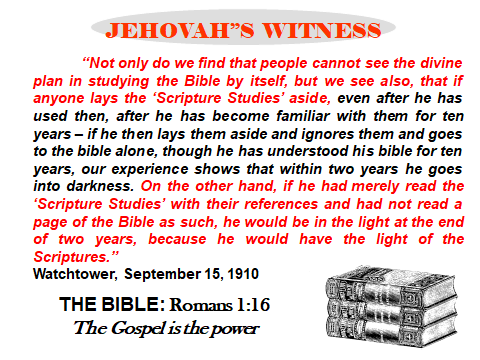 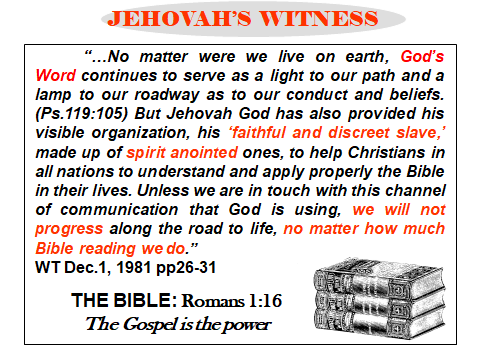 “Jehovah's Witnesses originated as a branch of the Bible Student movement, which developed in the United States in the 1870s among followers of Christian restorationist minister Charles Taze Russell. Bible Student missionaries were sent to England in 1881 and the first overseas branch was opened in London in 1900. The group took on the name International Bible Students Association and by 1914 it was also active in Canada, Germany, Australia and other countries.” (Jehovah's Witnesses in the Divine Purpose, Watch Tower Bible & Tract Society, 1959, page 32, 33).Three splits.1881-1900 – International Bible Students Association1909 – International1928-31 – Jehovah Watch Tower Society. (Wikipedia)“The movement split into several rival organizations after Russell's death in 1916, with one—led by Joseph "Judge" Rutherford—retaining control of The Watch Tower and the Watch Tower Bible and Tract Society of Pennsylvania. Under Rutherford's direction, the International Bible Students Association introduced significant doctrinal changes that resulted in many long-term members leaving the organization. (M. James Penton Apocalypse Delayed: The Story of Jehovah's Witnesses 3rd ed. (2015) p. 94) The group regrew rapidly, particularly in the mid-1930s (Wills, Tony (2006). A People For His Name. Lulu Enterprises. pp. 191, 192. ISBN 978-1-4303-0100-4) with the introduction of new preaching methods. (Rogerson, Alan (1969). Millions Now Living Will Never Die: A Study of Jehovah's Witnesses. Constable & Co, London. p. 5. ISBN 0-0945-5940-6) .In 1931, the name Jehovah's witnesses was adopted, (Walking in the Path of Increasing Light. The Watchtower: 26–29. 15 February 2006. The resolution stated: “... we desire to be known as and called by the name, to wit, Jehovah’s witnesses”),”further cutting ties with Russell's earlier followers. (Crompton, Robert (1996). Counting the Days to Armageddon. Cambridge: James Clarke & Co. p. 101. ISBN 0-227-67939-3).“Substantial organizational changes continued as congregations and teaching programs worldwide came under centralized control. Further changes of its doctrines led to the prohibition of blood transfusions by members, abandonment of the cross in worship, rejection of Christmas and birthday celebrations and the view of the biblical Armageddon as a global war by God that will destroy the wicked and restore peace on earth.” (Draw Close to Jehovah, Watch Tower Bible & Tract Society, 2002, page 157).“In 1945, the Watch Tower Society, which Russell had founded as a publishing house, amended its charter to state that its purposes included preaching about God's Kingdom, acting as a servant and governing agency of Jehovah's Witnesses and sending out missionaries and teachers for the public worship of God and Jesus.” (Officers' Certificate of Amendment to the Articles of Incorporation of the WATCH TOWER BIBLE AND TRACT SOCIETY. p. 3. ... for public Christian worship of Almighty God and Christ Jesus). MORE WARNINGS ON DENOMINATIONAL CHURCHES(Matt 15:12-16).Matt 15:12: “Then the disciples came and said to Him, ‘Do You know that the Pharisees were offended when they heard this statement?’”		1.	Not surprisingly, the Pharisees take offense at an ax being laid at the root of their man-made theology.			1)	Perhaps the disciples are embarrassed.				2)	Possibly fearing repercussions, the disciples report the Pharisees’ reaction to Christ.Matt 15:13: “But He answered and said, ‘Every plant which My heavenly Father did not 	plant shall be rooted up.’”		1.	Jesus isn’t intimidated.			1)	Instead, He intensifies the seriousness of making and following man-made traditions.		2.	Any plant My Father in heaven didn’t plant will be torn out by the roots.					1)	Human traditions that contradict God’s Law are not Divine plantings and will be severely dealt with by God.					2)	Jer 1:10: Soil (hearts) must be prepared before planting.			3.	Jesus’ statement was made in the context where men had elevated human tradition into the position of divine law.					1)	The noxious plant of human doctrine had been placed by human hands into the fertile soil of human hearts and, as a result, a religious system was born.					2)	Not from God did the seeds of Phariseeism spring but from the determined will of men bound to make burdensome the simple way of righteousness by exalting themselves and their petty interpretations over others while unwilling to live by their own code.					3)	Jesus despised this process and reserved his sternest rebukes for the hypocritical Pharisees (Matt 23).			4.	At the very root of the Pharisees’ traditions, and the Pharisaic system itself, lay hearts unwilling to yield to God’s simple plan.					1)	These were hearts determined to make their own rules.					2)	Rules which to them were in addition to, in the place of, and more attractive than the statutes of God.					3)	This was the seed from which the plant of Phariseeism grew.					4)	This was the plant which God the Son promised would be rooted up.			5.	Every plant which God did not plant, whose roots are not found running deep into the word of God, will be destroyed.					1)	This means that every denominational system and doctrine, having had their beginning in the will of man, will be uprooted.					2)	They will not stand in the judgment (John 12:48).Matt 15:14: “Let them alone; they are blind guides of the blind. And if a blind man guides a blind man, both will fall into a pit.”			1.	Who can you trust regarding religious matters today?					1)	Many people trust their preacher, priest, or pastor.					2)	They assume that “a man of God” must be trustworthy.			2.	Yet the Bible does not always speak highly of religious leaders.					1)	Acts 20:29-30: Paul warned about “savage wolves” not sparing the flock of God. 					2)	2 Pet 2:1-2: Peter wrote of “false teachers” bringing in destructive heresies.					3)	Such men would knowingly destroy the people of God.			3.	However, not all those who mislead do so knowingly…					1)	Jesus told His disciples about blind leaders of the blind.					2)	Being “blind” themselves, they may not be aware of how they mislead others.			4.	But the end result is still the same.					1)	Both those who mislead and those who are misled “fall into a pit.”			5.	What are some of the characteristics of a blind leader?					1)	Holding on to the traditions of men.					2)	Making distinctions where God has made none (23:16-22, oaths). 					3)	Leaving commands of God undone (23:23-24, weightier matters).					4)	Focusing only on the outer man (23:25-28).					5)	Other characteristics are found in Mt.23.			6.	How not to be misled by blind leaders.					1)	Listen to them carefully (1 John 4:1-6).					2)	Search the Scriptures daily (Acts 17:11; Eph 4:12-16).			7.	Christ tells the disciples to ignore the Pharisees.					1)	Others might look to them as reliable guides, but the 12 were to “let them alone.”					2)	They who considered themselves “a guide of the blind” (Rom 2:19) were blind guides (7:3-4; 23:15).					3)	Their failure to perceive the true nature of God’s will is disastrous not only to themselves but to those who follow their teaching and share their approach to religion.			8.	Sometimes the best way to move men is to be totally indifferent to them.					1)	And when men stand opposed to the truth from corrupt motives, the only possible chance to do them good is to offend them.					2)	When you please them you only confirm them in their wicked ways.Matt 15:15: “And Peter answered and said to Him, ‘Explain the parable to us.’”			1.	15:11: Speaking for the apostles, he asks for clarification of the parable.Matt 15:16: “And He said, ‘Are you still lacking in understanding also?’”			1.	13:51: In a mild rebuke, Jesus asks why men who claimed understanding didn’t understand what He said about defilement (the Pharisees did, v 12).					1)	The reason, is that the apostles had been inoculated with the traditional approach to religion and Christ’s teaching was contrary to their religious heritage.					2)	It was so at odds with everything they had ever been taught (remember, they lived in a Pharisaic environment) that they were slow to see its implications.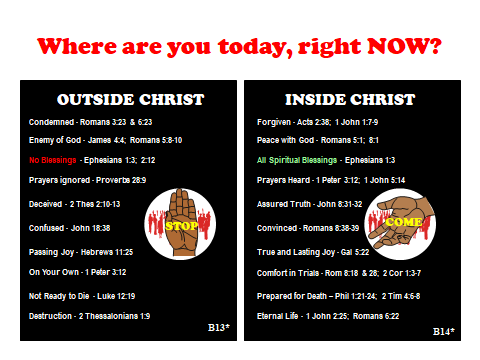 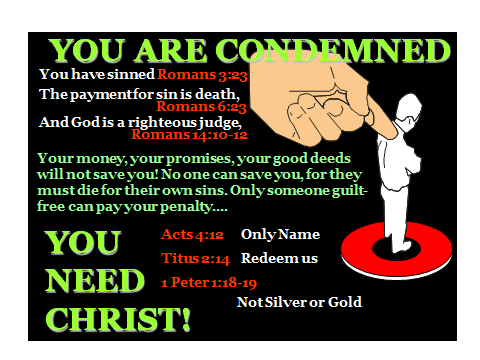 